 ПРОЕКТСОБРАНИЕ ПРЕДСТАВИТЕЛЕЙ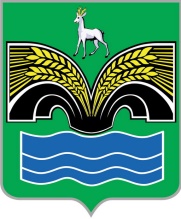 СЕЛЬСКОГО ПОСЕЛЕНИЯ КРАСНЫЙ ЯРМУНИЦИПАЛЬНОГО РАЙОНА КРАСНОЯРСКИЙСАМАРСКОЙ ОБЛАСТИЧЕТВЕРТОГО СОЗЫВАРЕШЕНИЕот «____»  декабря  2021 года № ____О внесении изменений в  Положение  о муниципальном контроле в сфере благоустройства на территории сельского поселения Красный Яр муниципального района Красноярский Самарской областиВ соответствии с Федеральным законом от 31.07.2020 № 248-ФЗ «О государственном контроле (надзоре) и муниципальном контроле в Российской Федерации», Уставом сельского поселения Красный Яр муниципального района Красноярский Самарской области, Собрание представителей сельского поселения Красный Яр муниципального района Красноярский Самарской области РЕШИЛО:1. Внести в «Положение о муниципальном контроле в сфере благоустройства на территории сельского поселения Красный Яр муниципального района Красноярский Самарской области» утвержденное Собранием представителей сельского поселения Красный Яр муниципального района Красноярский Самарской области от   «25»  ноября 2021 года № 61 (далее – Решение) следующие изменения:1) пункт 5.2 утвержденного Решением Положения о муниципальном контроле в сфере благоустройства на территории сельского поселения Красный Яр муниципального района Красноярский Самарской области (далее – Положение) изложить в следующей редакции:«5.2. Ключевые и индикативные показатели контроля в сфере благоустройства указаны в приложении № 2 к настоящему Положению.»;2) дополнить Положение приложением № 2 в соответствии с приложением к настоящему решению.2. Опубликовать настоящее решение в газете «Планета Красный Яр» и разместить на сайте администрации сельского поселения Красный Яр сети интернет http://kryarposelenie.ru/.3. Настоящее решение вступает в силу с 1 марта 2022 года.Приложение крешению Собрания представителей сельского поселения Красный Яр муниципального района Красноярский Самарской областиот __________ 2021 № ___Приложение № 2к Положению о муниципальном контроле в сфере благоустройства на территориисельского поселения Красный Яр муниципального района Красноярский Самарской областиКлючевые и индикативные показатели контроля в сфере благоустройстваПредседатель Собрания представителей сельского поселения Красный Яр муниципального района Красноярский Самарской области _______________ А.В. БояровГлавасельского поселения Красный Ярмуниципального районаКрасноярский Самарской области_______________ А.Г. БушовИндекс показателяНаименование показателяФормула расчетаКомментарии (интерпретация значений)Целевые значения показателейИсточник данных для определения значения показателяКлючевые показателиКлючевые показателиКлючевые показателиКлючевые показателиКлючевые показателиКлючевые показателиАПоказатели результативности, отражающие уровень минимизации вреда (ущерба) охраняемым законом ценностям, уровень устранения риска причинения вреда (ущерба) Показатели результативности, отражающие уровень минимизации вреда (ущерба) охраняемым законом ценностям, уровень устранения риска причинения вреда (ущерба) Показатели результативности, отражающие уровень минимизации вреда (ущерба) охраняемым законом ценностям, уровень устранения риска причинения вреда (ущерба) Показатели результативности, отражающие уровень минимизации вреда (ущерба) охраняемым законом ценностям, уровень устранения риска причинения вреда (ущерба) Показатели результативности, отражающие уровень минимизации вреда (ущерба) охраняемым законом ценностям, уровень устранения риска причинения вреда (ущерба) А.1Доля площади прилегающих территорий, в отношении которых не осуществляется содержание соответствующими собственниками (владельцами) зданий, строений, сооружений, земельных участков,к общей площади всех прилегающих территорийА.1 = 100% хSне сод. / Sприл.А.1 - доля площади прилегающих территорий, в отношении которых в соответствии с правилами благоустройства не осуществляется содержание соответствующими собственниками (владельцами) зданий, строений, сооружений, земельных участков, к общей площади всех прилегающих территорийSне сод.  – общая площадь прилегающих территорий, в отношении которых в соответствии с правилами благоустройства не осуществляется содержание соответствующими собственниками (владельцами) зданий, строений, сооружений, земельных участковSприл. – общая площадь всех прилегающих территорийменее или равно _____ (Указывается значение показателя (например, 0,1 %) исходя из рассчитанной площади территорий, в отношении которых в соответствии с правилами благоустройства не осуществляется содержание соответствующими собственниками (владельцами) зданий, строений, сооружений, земельных участков, с учетом площади всех прилегающих территорий. Соответствующая доля должна уменьшаться из года в год. Следовательно, предлагаем полученную величину уменьшить примерно на 10% в сравнении с предыдущим годом)Результаты осуществления контроля в сфере благоустройства в течение отчетного года А.2Показатель интенсивности использования озелененных территорий и территорий общего пользования с нарушениями обязательных требований  А.2 = КНОТотч./ КНОТср.А.2 - показатель интенсивности использования озелененных территорий, не являющихся прилегающими территориями, и территорий общего пользования с нарушениями обязательных требований. Под соответствующими нарушениями понимаются выявленные случаи:- свалок мусора и иных отходов производства и потребления на территориях общего пользования; - наличия самовольно нанесенных надписей или рисунков в общественных местах;- наличия ограждений, препятствующих свободному доступу маломобильных групп населения к объектам образования, здравоохранения, культуры, физической культуры и спорта, социального обслуживания населения;- осуществления земляных работ без разрешения на их осуществление либо с превышением срока действия такого разрешения;- создания препятствий для свободного прохода к зданиям и входам в них, а также для свободных въездов во дворы, обеспечения безопасности пешеходов и безопасного пешеходного движения, включая инвалидов и другие маломобильные группы населения, при осуществлении земляных работ;- размещения транспортных средств на озеленённой территории, размещение транспортных средств на которой ограничено правилами благоустройства территории;- удаления (сноса), пересадки деревьев и кустарников без порубочного билета или разрешения на пересадку деревьев и кустарников, в случаях, когда удаление (снос) или пересадка должны быть осуществлены исключительно в соответствии с такими документами; - выпаса сельскохозяйственных животных и птиц на территориях общего пользования.КНОТотч. – количество случаев использования в отчетном году озелененных территорий, не являющихся прилегающими территориями, и территорий общего пользования с нарушениями обязательных требованийКНОТср. – среднегодовое количество случаев использования озелененных территорий, не являющихся прилегающими территориями, и территорий общего пользования с нарушениями обязательных требований за последние 5 лет. В случае отсутствия соответствующей информации за последние 5 лет, соответствующий показатель определяется как среднегодовой за последние несколько лет (от 2 до 4) либо как показатель за год, предшествующий отчетному.менее или равно _____ (Указывается значение показателя (например, 0,9). Количество нарушений должно уменьшаться из года в год.)Результаты осуществления в сфере благоустройства в течение отчетного года и предыдущих летИндикативные показателиИндикативные показателиИндикативные показателиИндикативные показателиИндикативные показателиИндикативные показателиБПоказатели эффективности, применяемые для мониторинга контрольной деятельности, её анализа, выявления проблем, возникающих при её осуществлении, и определения причин их возникновения, характеризующих соотношение между степенью устранения риска причинения вреда (ущерба) и объемом трудовых, материальных и финансовых ресурсов, а также уровень вмешательства в деятельность контролируемых лиц   Показатели эффективности, применяемые для мониторинга контрольной деятельности, её анализа, выявления проблем, возникающих при её осуществлении, и определения причин их возникновения, характеризующих соотношение между степенью устранения риска причинения вреда (ущерба) и объемом трудовых, материальных и финансовых ресурсов, а также уровень вмешательства в деятельность контролируемых лиц   Показатели эффективности, применяемые для мониторинга контрольной деятельности, её анализа, выявления проблем, возникающих при её осуществлении, и определения причин их возникновения, характеризующих соотношение между степенью устранения риска причинения вреда (ущерба) и объемом трудовых, материальных и финансовых ресурсов, а также уровень вмешательства в деятельность контролируемых лиц   Показатели эффективности, применяемые для мониторинга контрольной деятельности, её анализа, выявления проблем, возникающих при её осуществлении, и определения причин их возникновения, характеризующих соотношение между степенью устранения риска причинения вреда (ущерба) и объемом трудовых, материальных и финансовых ресурсов, а также уровень вмешательства в деятельность контролируемых лиц   Показатели эффективности, применяемые для мониторинга контрольной деятельности, её анализа, выявления проблем, возникающих при её осуществлении, и определения причин их возникновения, характеризующих соотношение между степенью устранения риска причинения вреда (ущерба) и объемом трудовых, материальных и финансовых ресурсов, а также уровень вмешательства в деятельность контролируемых лиц   Б.1Доля внеплановых контрольных мероприятий, по итогам которых выявлены нарушения обязательных требованийБ.1 = 100% хКМН  / КМБ.1- доля проведенных в течение отчетного года внеплановых контрольных мероприятий, по итогам которых выявлены нарушения обязательных требований, в общем количестве проведенных в течение отчетного года внеплановых контрольных мероприятийКМН – общее количество проведенных в течение отчетного года внеплановых контрольных мероприятий, по итогам которых выявлены нарушения обязательных требованийКМ - фактически проведенные в течение отчетного года внеплановые контрольные мероприятия Целевое значение не устанавливается, так как контроль в сфере благоустройства не преследует цели привлечения к ответственности контролируемых лиц, а в большей степени ориентирован на профилактику нарушений обязательных требований. Показатель характеризует общую картину качества осуществления контроля в сфере благоустройства во взаимосвязи с ключевыми показателями и другими индикативными показателями Результаты осуществления контроля в сфере благоустройства в течение отчетного года Б.2Показатель динамики выявленных нарушений обязательных требованийБ.2 =НОТотч.  / НОТпред.Б.2 – отношение количества выявленных в отчетном году нарушений обязательных требований к количеству выявленных нарушений обязательных требований в предыдущем году при осуществлении контроля в сфере благоустройстваНОТотч. – количество выявленных в отчетном году нарушений обязательных требований при осуществлении контроля в сфере благоустройстваНОТпред. – количество выявленных в году, предшествующем отчетному, нарушений обязательных требований при осуществлении контроля в сфере благоустройстваЦелевое значение не устанавливается, так как контроль в сфере благоустройства не преследует цели привлечения к ответственности контролируемых лиц, а в большей степени ориентирован на профилактику нарушений обязательных требований. Показатель характеризует общую картину качества осуществления контроля в сфере благоустройства во взаимосвязи с ключевыми показателями и другими индикативными показателями Результаты осуществления контроля в сфере благоустройства в отчетном году и году, предшествующем отчетному Б.3Динамика общего количества контрольных мероприятийБ.3 =ОККМотч.  / ОККМпред.Б.3 – отношение общего количества проведенных в отчетном году контрольных мероприятий к общему количеству проведенных контрольных мероприятий в предыдущем году ОККМотч.  – общее количество проведенных в отчетном году контрольных мероприятийОККМпред. – общее количество проведенных в году, предшествующем отчетному, контрольных мероприятийЦелевое значение не устанавливается, так как контроль в сфере благоустройства не преследует цели повышения интенсивности проведения контрольных мероприятий, а в большей степени ориентирован на профилактику нарушений обязательных требований. Показатель характеризует общую картину качества осуществления контроля в сфере благоустройства во взаимосвязи с ключевыми показателями и другими индикативными показателямиРезультаты осуществления контроля в сфере благоустройства в отчетном году и году, предшествующем отчетному Б.4Общее количество контрольных мероприятий, проведенных без взаимодействия с контролируемыми лицамиБ4 = Sum(КМБВ)Б.4 определяется как сумма проведённых в отчетном году контрольных мероприятий без взаимодействия с контролируемыми лицами (КМБВ)Целевое значение не устанавливается, так как контроль в сфере благоустройства не преследует цели повышения интенсивности проведения контрольных мероприятий, а в большей степени ориентирован на профилактику нарушений обязательных требований. Показатель характеризует общую картину качества осуществления контроля в сфере благоустройства во взаимосвязи с ключевыми показателями и другими индикативными показателямиРезультаты осуществления контроля в сфере благоустройства в отчетном году Б.5Количество контрольных мероприятий, результаты которых были признаны недействительнымиБ5 = Sum(КМНД)Б.5 определяется как сумма проведённых в отчетном году контрольных мероприятий, результаты которых были признаны недействительными (КМНД)0Результаты осуществления контроля в сфере благоустройства в отчетном годуБ.6Количество контрольных мероприятий, проведенных с нарушениями требований законодательства о порядке их проведения, по результатам выявления которых к должностным лицам, осуществившим такие мероприятия, применены меры дисциплинарного и (или) административного наказанияБ6 = Sum(КМНЗ)Б.6 определяется как сумма проведённых в отчетном году контрольных мероприятий с нарушениями требований законодательства (КМНЗ) о порядке их проведения, по результатам выявления которых к должностным лицам, осуществившим такие мероприятия, применены меры дисциплинарного и (или) административного наказания 0Результаты осуществления контроля в сфере благоустройства в отчетном годуБ.7 Вариант 1Количество штатных единиц, в должностные обязанности которых входит выполнение функций по осуществлению контроля в сфере благоустройстваБ7 = Sum(ШЕ)Б.7 определяется как сумма штатных единиц (ШЕ), в должностные обязанности которых входит выполнение функций по осуществлению контроля в сфере благоустройства___(устанавливается с учетом определенной штатной численности)Штатное расписание и должностные инструкцииБ.7 Вариант 2Доля затрат времени на контроль в сфере благоустройства штатной единицы, в должностные обязанности которой входит выполнение функций по осуществлению контроля в сфере благоустройстваБ7Б.7 определяется как доля посвященного контролю в сфере благоустройства трудового времени штатной единицы, в должностные обязанности которой входит выполнение функций по осуществлению контроля в сфере благоустройства (определяется в процентах или в виде десятичной дроби) ___(устанавливается с учетом должностной инструкции и трудового договора)Штатное расписание, должностная инструкция, трудовой договорБ.8Объем затрат местного бюджета на осуществление контроля в сфере благоустройства в годБ.8 = ОТ + МТОБ.8 определяется как сумма затрат в отчетном году на осуществление оплаты труда штатной единицы (штатных единиц), в должностные обязанности которой (которой) входит выполнение функций по осуществлению контроля в сфере благоустройства, включая суммы отчислений с фонда оплаты труда (ОТ), а также суммы затрат на материально-техническое обеспечение контроля в сфере благоустройства (МТО)___(устанавливается с учетом штатного расписания, должностной инструкции и трудового договора, а также нормативов расходов на материально-техническое обеспечение труда, если они установлены)Штатное расписание, должностная инструкция, трудовой договорБ.9Количество составленных должностными лицами, осуществляющими контроль в сфере благоустройства, актов о воспрепятствовании их деятельности со стороны контролируемых лиц и (или) их представителейБ9 = Sum(АП)Б.9 определяется как сумма составленных должностными лицами, осуществляющими контроль в сфере благоустройства, актов (АП) по фактам непредставления или несвоевременного представления контролируемым лицом документов и материалов, запрошенных при проведении контрольных мероприятий, невозможности провести опрос должностных лиц и (или) работников контролируемого лица, ограничения доступа в помещения, воспрепятствования иным мерам по осуществлению контрольного мероприятияЦелевое значение не устанавливаетсяРезультаты осуществления контроля в сфере благоустройства в отчетном годуБ.10Удельный показатель результативности, отражающий уровень минимизации вреда (ущерба) охраняемым законом ценностям, уровень устранения риска причинения вреда (ущерба) с учетом привлеченных для контроля в сфере благоустройства трудовых ресурсовБ.10 = (А.1 + 5 х А.2) / Б.7Составляющие формулы определены выше.5 – весовой коэффициент для ключевого показателя А.2Значение показателя оценивается в динамике с предыдущими годами Целевое значение не устанавливаетсяНа основании расчетов показателей, предусмотренных вышеБ.11Удельный показатель результативности, отражающий уровень минимизации вреда (ущерба) охраняемым законом ценностям, уровень устранения риска причинения вреда (ущерба) с учетом объема затрат местного бюджета на осуществление контроля в сфере благоустройства в годБ.11 = (А.1 + 5 х А.2) / Б.8Составляющие формулы определены выше.5 – весовой коэффициент для ключевого показателя А.2Значение показателя оценивается в динамике с предыдущими годами Целевое значение не устанавливаетсяНа основании расчетов показателей, предусмотренных выше